24.8..2023, PezinokNew partnerships for reducing CO2e emissionsTogether we can do more. We are looking for partnerships to help fulfill our mission to reduce CO2 emissions into the atmosphere.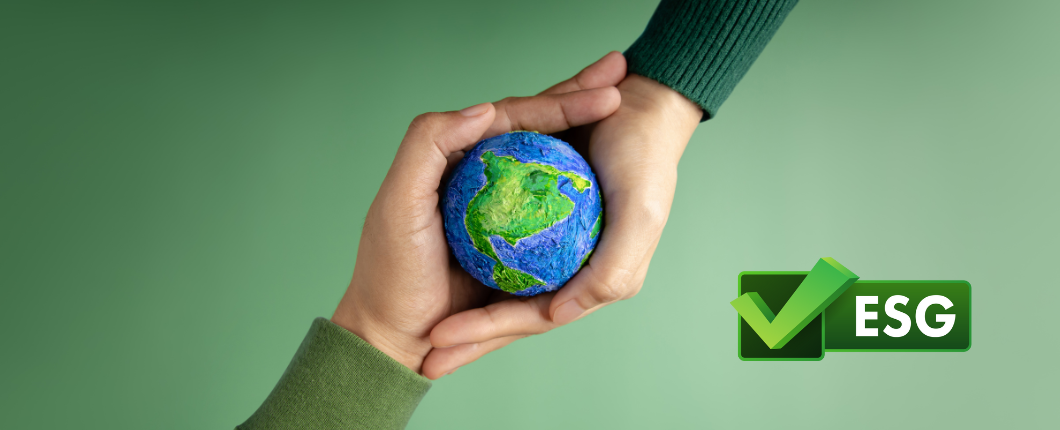 To turn our philosophy into action, we partner with car manufacturers and other corporations to source more recycled materials and contribute to ESG goals in Europe."We are looking for new partnerships with several car manufacturers to accept more of their recycled materials and use them in the production of textile products that can contribute to reducing CO2 emissions," says Radovan Lucina, head of strategic management and controlling for WAKIVAKY. "We strive to help other companies meet their ESG goals and work to make the whole of Europe a green and healthy environment. Together we can do more, so accept our challenge and support us. You can contribute and accelerate our concept and business model. Become a supporter or investor. Follow us at www.wakivaky.com/investor”.You can also read more in the article from News Direct here. 